Ո Ր Ո Շ ՈՒ Մ
22 հունվարի 2020 թվականի   N 120        ՎԱՆԱՁՈՐԻ ՔԱՂԱՔԱՊԵՏԻ 1997 ԹՎԱԿԱՆԻ ՄԱՅԻՍԻ 16-Ի ԹԻՎ 97/2-195 ՈՐՈՇՄԱՆ 		ՄԵՋ  ՈՒՂՂՈՒՄՆԵՐ  ԿԱՏԱՐԵԼՈՒ ՄԱՍԻՆ  Հիմք ընդունելով Սահկանուշ Վլադիմիրի Մարտիրոսյանի դիմումը, Դանիա Գրիշա Մարտիրոսյանի 13.01.2020թ. տրված թիվ ԲԱ209476 մահվան մասին պետական վկայականը, ղեկավարվելով «Գույքի նկատմամբ իրավունքների պետական գրանցման մասին» ՀՀ օրենքի 34-րդ հոդվածի 1-ին և 4-րդ մասերով՝ որոշում եմ.Վանաձոր քաղաքի Չուխաջյան փողոցի թիվ 50 շենքի թիվ 26 բնակարանի վերաբերյալ Վանաձորի քաղաքապետի 1997 թվականի մայիսի 16-ի «Բնակարանի սեփականաշնորհման մասին» թիվ 97/2-195 որոշման մեջ կատարել հետևյալ ուղղումները.1. Որոշման նախաբանում «Դանյա Գրիշայի Մարտիրոսյանը» բառերը փոխարինել «Դանիա Գրիշա Մարտիրոսյանը» բառերով:2. Որոշման 1-ին կետի աղյուսակում «Մարտիրոսյան Դանյա Գ.» բառերը փոխարինել «Մարտիրոսյան  Դանիա Գ.»  բառերով:ՀԱՄԱՅՆՔԻ ՂԵԿԱՎԱՐ`   ՄԱՄԻԿՈՆ ԱՍԼԱՆՅԱՆՃիշտ է՝ԱՇԽԱՏԱԿԱԶՄԻ  ՔԱՐՏՈՒՂԱՐ					 	 Ա.ՕՀԱՆՅԱՆ
ՀԱՅԱՍՏԱՆԻ ՀԱՆՐԱՊԵՏՈՒԹՅԱՆ ՎԱՆԱՁՈՐ ՀԱՄԱՅՆՔԻ ՂԵԿԱՎԱՐ
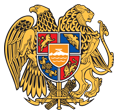 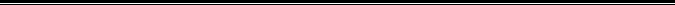 Հայաստանի Հանրապետության Լոռու մարզի Վանաձոր համայնք
Ք. Վանաձոր, Տիգրան Մեծի 22, Ֆաքս 0322 22250, Հեռ. 060 650044, 060 650040 vanadzor.lori@mta.gov.am, info@vanadzor.am